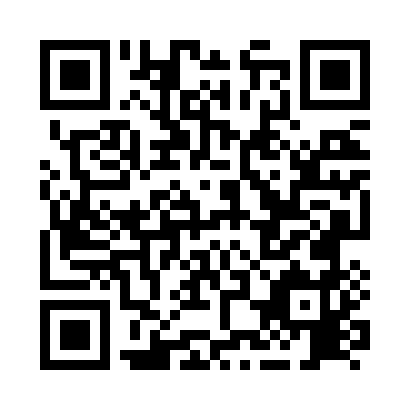 Ramadan times for Ba, FijiMon 11 Mar 2024 - Wed 10 Apr 2024High Latitude Method: NonePrayer Calculation Method: Muslim World LeagueAsar Calculation Method: ShafiPrayer times provided by https://www.salahtimes.comDateDayFajrSuhurSunriseDhuhrAsrIftarMaghribIsha11Mon4:594:596:1112:193:416:276:277:3512Tue4:594:596:1112:193:416:266:267:3513Wed4:594:596:1212:193:416:266:267:3414Thu4:594:596:1212:183:406:256:257:3315Fri5:005:006:1212:183:406:246:247:3216Sat5:005:006:1212:183:406:236:237:3117Sun5:005:006:1312:183:406:226:227:3018Mon5:005:006:1312:173:406:226:227:3019Tue5:015:016:1312:173:396:216:217:2920Wed5:015:016:1312:173:396:206:207:2821Thu5:015:016:1312:163:396:196:197:2722Fri5:015:016:1412:163:396:186:187:2623Sat5:025:026:1412:163:386:186:187:2624Sun5:025:026:1412:163:386:176:177:2525Mon5:025:026:1412:153:386:166:167:2426Tue5:025:026:1412:153:376:156:157:2327Wed5:025:026:1512:153:376:156:157:2228Thu5:035:036:1512:143:376:146:147:2229Fri5:035:036:1512:143:366:136:137:2130Sat5:035:036:1512:143:366:126:127:2031Sun5:035:036:1512:133:366:116:117:191Mon5:035:036:1512:133:356:116:117:182Tue5:045:046:1612:133:356:106:107:183Wed5:045:046:1612:133:356:096:097:174Thu5:045:046:1612:123:346:086:087:165Fri5:045:046:1612:123:346:076:077:156Sat5:045:046:1612:123:346:076:077:157Sun5:045:046:1712:113:336:066:067:148Mon5:055:056:1712:113:336:056:057:139Tue5:055:056:1712:113:326:046:047:1310Wed5:055:056:1712:113:326:046:047:12